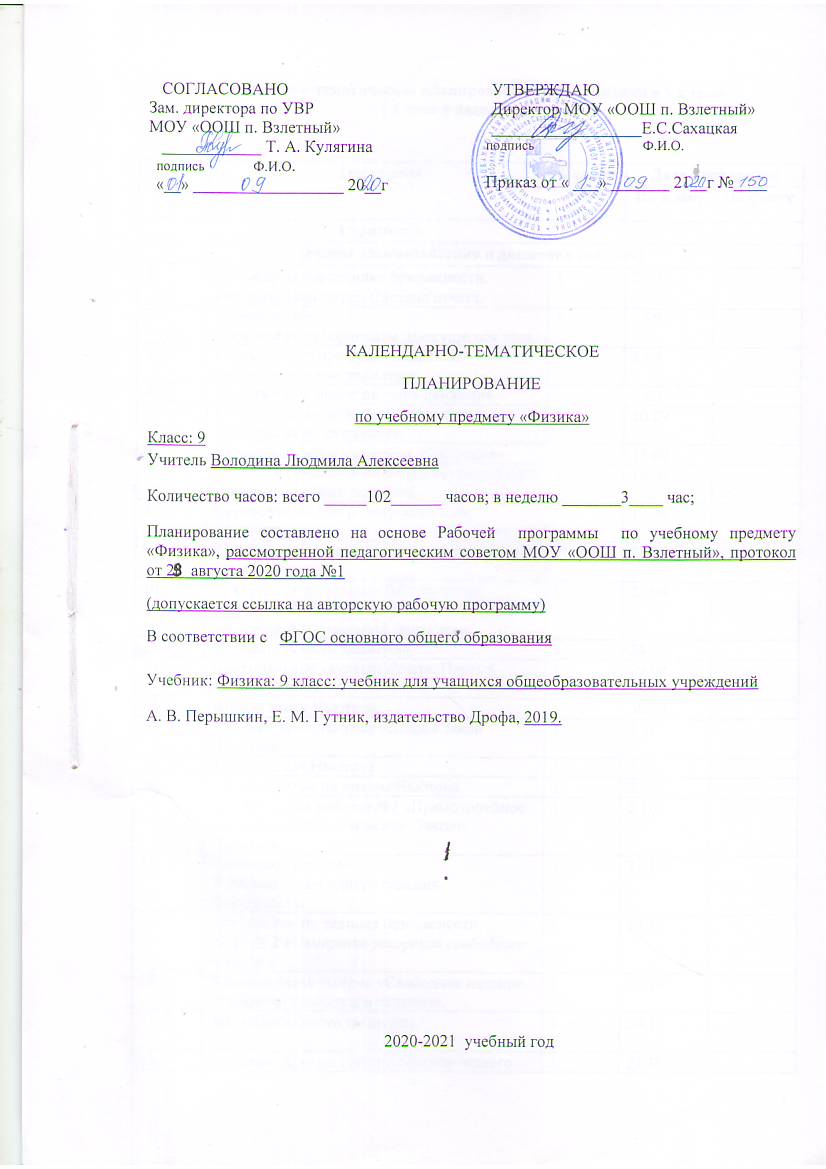 Календарно-тематическое планирование уроков физики в 9 классе№ урокаТема урокаКоличество часовДата проведенияДата проведения№ урокаТема урокаКоличество часовПо плануПо факту1 триместрЗаконы взаимодействия и движения тел (34ч)Законы взаимодействия и движения тел (34ч)Законы взаимодействия и движения тел (34ч)Законы взаимодействия и движения тел (34ч)Законы взаимодействия и движения тел (34ч)1Инструктаж по технике безопасности. 
Материальная точка. Система отчета.13.092Перемещение. 
Определение координаты движущегося тела.14.093Перемещение при прямолинейном равноускоренном движении.15.094Графическое  представление движения.110.095Решение задач по теме «Графическое
представление движения».111.096Равноускоренное движение. Ускорение.112.097Скорость прямолинейного равноускоренного движения. График скорости.117.098Перемещение при равноускоренном
движении.118.099Решение задач по теме «Равноускоренное движение».119.0910Инструктаж по технике безопасности. Л./р. № 1 «Исследование равноускоренного движения без начальной скорости».124.0911Относительность движения.125.0912Инерциальные системы отчета. Первый закон Ньютона.126.0913Второй закон Ньютона.11.1014Решение задач по теме «Второй закон Ньютона».12.1015Третий закон Ньютона.13.1016Решение задач на законы Ньютона.18.1017Контрольная работа №1 «Прямолинейное равноускоренное движение. Законы Ньютона».19.1018Свободное падение. 
Ускорение  свободного падения. Невесомость.110.1019Инструктаж по технике безопасности.  Л./р. № 2 «Измерение ускорения свободного падения».115.1020Решение задач по теме «Свободное падение. Ускорение свободного падения».116.1021Закон Всемирного тяготения.117.1022Решение задач по теме «Закон всемирного тяготения».122.1023Ускорение свободного падения на Земле и других небесных телах.123.1024Прямолинейное и криволинейное движение.124.1025Движение тела по окружности с постоянной по модулю скоростью.15.1126Искусственные спутники Земли.16.1127Решение задач по теме «Движение тела по окружности с постоянной по модулю скоростью».17.1128Импульс тела.  Импульс силы.112.1129Закон сохранения импульса тела.113.1130Реактивное движение.114.1131Решение задач по теме «Закон сохранения импульса».119.1132Закон сохранения энергии.120.1133Решение задач на «Закон сохранения энергии».121.1134Контрольная работа №2  «Законы сохранения».126.11Механические колебания и волны. Звук. (16ч)Механические колебания и волны. Звук. (16ч)Механические колебания и волны. Звук. (16ч)Механические колебания и волны. Звук. (16ч)Механические колебания и волны. Звук. (16ч)35Колебательное движение. Свободные колебания.127.1136Величины, характеризующие колебательное движение.128.112 триместр37Инструктаж по технике безопасности. Л./р. № 3 «Исследование зависимости периода и частоты свободных колебаний  нитяного маятника от его длины».13.1238Гармонические колебания.14.1239Затухающие колебания. Вынужденные колебания.15.1240Резонанс.110.1241Распространение колебаний в среде. Волны.111.1242Длина волны. Скорость распространения волн.112.1243Решение задач по теме «Длина волны. Скорость распространения волн».117.1244Источники звука. Звуковые колебания.118.1245Высота, тембр и громкость звука.119.1246Распространение звука. Звуковые волны.124.1247Отражение звука. Звуковой резонанс.125.1248Интерференция звука.126.1249Решение задач по теме «Механические колебания и волны».114.0150Контрольная работа №3 «Механические колебания и волны».115.01Электромагнитное поле (26 ч)Электромагнитное поле (26 ч)Электромагнитное поле (26 ч)Электромагнитное поле (26 ч)Электромагнитное поле (26 ч)51Магнитное поле.116.0152Направление тока и направление линий его магнитного поля.121.0153Обнаружение магнитного поля по его действию на электрический ток.  Правило левой руки.122.0154Решение задач на применение «Правил левой и правой руки».123.0155Магнитная индукция.128.0156Магнитный поток.129.0157Явление электромагнитной индукции130.0158Инструктаж по технике безопасности.  Л./р. № 4 «Изучение явления электромагнитной индукции».14.0259Направление индукционного тока.
Правило Ленца.15.0260Явление самоиндукции.16.0261Получение и передача переменного электрического тока.  Трансформатор.111.0262Решение задач по теме «Трансформатор».112.0263Электромагнитное поле. Электромагнитные волны.113.0264Колебательный контур. Получение электромагнитных колебаний.118.0265Принципы радиосвязи и телевидения.119.0266Электромагнитная природа света. 
Интерференция света.120.0267Преломление света. Физический смысл показателя преломления.125.0268Преломление света.126.0269Дисперсия света. Цвета тел. Спектрограф.127.023 триместр70Типы спектров. Спектральный анализ.13.0371Поглощение и испускание света атомами. Происхождение линейчатых спектров.14.0372Инструктаж по технике безопасности. Лабораторная работа №5. «Наблюдение сплошного и линейчатого спектров»15.0373Решение задач по теме «Электромагнитное поле».110.0374Решение задач по теме «Электромагнитное поле».111.0375Обобщение и систематизация знаний по теме: «Электромагнитное поле»112.0376Контрольная работа №4 «Электромагнитное поле».117.03Строение атома и атомного ядра (18 ч)Строение атома и атомного ядра (18 ч)Строение атома и атомного ядра (18 ч)Строение атома и атомного ядра (18 ч)Строение атома и атомного ядра (18 ч)77Радиоактивность. Модели атомов.118.0378Радиоактивные превращения атомных ядер.119.0379Решение задач по теме «Радиоактивные превращения атомных ядер».11.0480Экспериментальные методы исследования частиц.12.0481Открытие протона и нейтрона.17.0482Состав атомного ядра. Ядерные силы.18.0483Энергия связи. Дефект масс.19.0484Решение задач по теме «Энергия связи. Дефект масс».114.0485Деление ядер урана.  Цепная реакция.115.0486Ядерный реактор. Преобразование внутренней энергии атомных ядер в электрическую энергию.116.0487Атомная энергетика.121.0488Биологическое действие радиации. Закон радиоактивного распада.122.0489Решение задач по теме «Закон радиоактивного распада».123.0490Термоядерная реакция.128.0491Инструктаж по технике безопасности. Л./р. № 6 «Изучение деления ядра урана по фотографиям готовых треков»129.0492Инструктаж по технике безопасности. Л./р. № 7 «Изучение треков заряженных частиц по готовым фотографиям».130.0493Обобщение по теме: «Строение атома и атомного ядра»5.0594Контр. работа №5 «Строение атома и атомного ядра».16.05Строение и эволюция Вселенной (6ч)95Состав, строение и происхождение Солнечной системы.17.0596Большие планеты Солнечной системы.112.0597Малые тела Солнечной системы.113.0598Строение, излучения и эволюция Солнца и звезд.114.0599Строение и эволюция Вселенной.117.05100Итоговая контрольная работа.119.05Повторение (2ч)101Повторение по теме: «Электромагнитное поле»120.05102Повторение по теме: «Строение атома и атомного ядра»121.05